First Mennonite Church of ChristianOrganist – Bev Hasan, Worship leader – Gordon GoeringNovember 7, 2021Gathering and PraisingPrelude Introit – “Some Day”			          Austin Regier & FamilyWelcomeMorning Prayer*Hymn – “Come, Ye Thankful People”		           VT #123Announcements Call to WorshipLeader:  Give thanks to God!
People:  We thank God for joy, for laughter, for abundant blessings of every kind.
Leader:  Give thanks to God at all times and for everything!
People:  We thank God, when we can and as we can, for struggles, for solitude, for fears.
Leader:  Give thanks to God at all times and for everything in the name of our Lord Jesus Christ.
People:  We thank God that, in Christ, our joys as well as our pain our losses as well as our laughter, are in God's heart and hands.Special Music – “Hallelujah I’m Ready”     Austin Regier & FamilyScripture Reading – Psalm 146, Mark 12:38-44Offering   (put your offering in the plate at the back of the church)Receiving God’s WordSermon – “Everything she had”		       Pastor Pete EmerySong – “Take My Life, and Let It Be”		          VT # 759Sharing with One AnotherSharing Joys and Prayer RequestsPrayer of the Church  Going in God’s Name*Song – “Traveling that Highway Home”   Austin Regier & Family*Benediction Postlude*Those who are able are invited to stand  Pastor Pete EmeryPastor Pete’s email:  fmcc.pastorpete@gmail.comPastor Pete’s Cell Phone:  785-577-1447Pastor’s office Hours:  Monday-Friday 9:00am-3:00 pmStudy Phone 620-345-8766Church Secretary:  Lurline WiensLurline’s phone number:  620-345-6657Lurline’s email:  fmcc.secretary1@gmail.comOffice hours:  Tues. 1:00-4:30PM, Thurs-Fri. 8:30AM-11:30amChurch Phone:  620-345-2546Church Website:  www.fmccmoundridge.org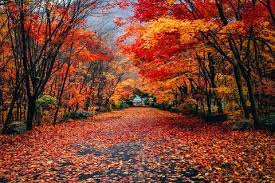 First Mennonite Church of ChristianMoundridge, KSA welcoming Community of Christians for PeaceNovember 7, 2021OpportunitiesToday:  9:30 Sunday School  	10:30 Worship Service November 10:  Worship Team, 10:00 amNovember 14:  Mission Sunday with Eden & West Zion at EdenNovember 21:  Tami (Wiens) Lundgren speaking in our churchNovember 28:  Hanging of the Greens, 3:00 pm, with soup supper    followingSunday 14:  No church service in our Church, meet at EdenSunday, November 21:  Organist – Delonna Barnett, Worship Leader – Lurline Wiens, Special Music – Johnathan Schrag, Speaker – Tami LundgrenIf a free society cannot help the many who are poor, it cannot save the few who are rich.                                                                            - John F. KennedyAnnouncementsNovember/December issue of the Upper Room Devotional is back by the mail boxes if you would like to pick up a copy.  There are regular and large print copies.Just a reminder:  there is adult Sunday School meeting in First Perk at 9:30 am Sunday mornings.  Dwight Goering and Gordon Goering take turns leading this Sunday School class.  Come and join the discussions. You are invited to join us in a celebration of the up-coming arrival of a new son in the lives of Arturo Vivanco, Jr. and Trinady Avalos.Due to the presence of COVID in our lives, we will not be doing the usual gathering with food and fellowship.  Instead, we will have a table in the foyer to receive gifts, cards, and well wishes starting November 7 and concluding November 21 when Arturo, Jr.  and  Trinady will be invited to pick up items collected.Hearing Assistance: We now have hearing assistance devices available to anyone who needs assistance.  If you would like to use one of these devices, please ask Randy or Ferd or another usher, and they will help you get set up so you can hear the whole service.Meat Canning for MCC will take place on November 15, at the MCC Center in N. Newton.  The signup sheet is on the south bulletin board.  There is an article on the south bulletin board about last year’s canning.Serving Lunch at MCC Canning -  we have been asked to serve the lunch at the MCC Meat Canning on November 15.  I need 3 people to help with 2 pounds of hamburger made into sloppy joes and 8 dozen cookies.  I need them brought to the church by 9:00 am on Monday, November 15.  If you can help, please let Lurline know.  Thank you.Bethel College AnnouncementsNow in the Regier Gallery at Bethel College – “Voices Together,” a display of the original artwork featured in the new Voices Together hymnal, through Nov. 19. Gallery hours are 9 a.m.-5 p.m. weekdays. IN ADDITION, Rachel Epp Buller, professor of visual arts and design at Bethel and gallery and exhibit coordinator, is available to church groups who would like to visit the exhibit on an evening or weekend outside regular hours. Contact her at rebuller@bethelks.edu to set up a time between now and Nov. 19. Life Enrichment at Bethel College has been canceled for spring 2022, due to ongoing health and safety concerns. Organizers hope to resume Life Enrichment in fall 2022.Tues., Nov. 9 – Bethel College’s Organ Recital Series returns in-person with Shirley Sprunger King, D.M.A., 7 p.m., in the Ad Building chapel. Chapel seating will be limited, and there will be a livestream option on the big screen in Krehbiel Auditorium in Luyken Fine Arts Center. Bethel’s current COVID-19 protocols require physical distancing and mask-wearing indoors with groups of 10 or more.Sun., Nov. 14 – KIPCOR Film Series: A Home Called Nebraska, 2 p.m., Krehbiel Auditorium in Luyken Fine Arts Center at Bethel College. Emily Haverkamp, an immigration and asylum lawyer from Wichita, will lead the discussion following the screening. Bethel’s current COVID-19 protocols require physical distancing and mask-wearing indoors with groups of 10 or more.